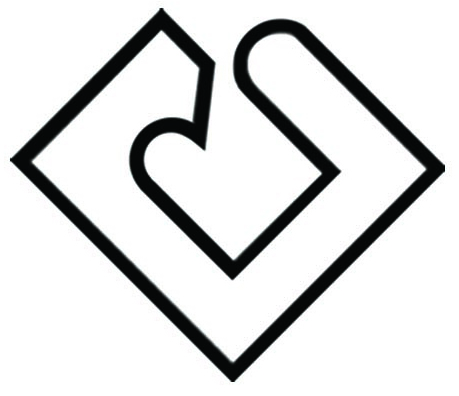 فرآیند انصراف دائم از تحصیل    ماده 9 :ترک تحصیل بدون کسب اجازه از دانشگاه محل تحصیل انصراف از تحصیل محسوب می شود دانشجوی منصرف از تحصیل ، حق ادامه تحصیل را ندارد . دانشجویی که بخواهد از تحصیل منصرف باید درخواست انصراف خود را شخصا به اداره آموزش تسلیم نماید . این دانشجو مجاز است فقط برای یکبار در فاصله یک ماه از تاریخ درخواست تق4اضای انصراف خود را پس بگیرد .دانشجوی منصرف از تحصیل موظف است به کلیه تعهداتی که در دوران تحصیل سپرده است عمل گند .